GRUPA V wychowawczynie:  K.Kopeć, E.WierzbowskaTemat tygodnia: „Wielkanoc” (06.04 - 10.04)PONIEDZIAŁEKWysłuchaj opowiadania pt.: „Wielkanocny koszyczek” S. Karaszewskiego z wykorzystaniem ilustracji (zielona książka str.60-61)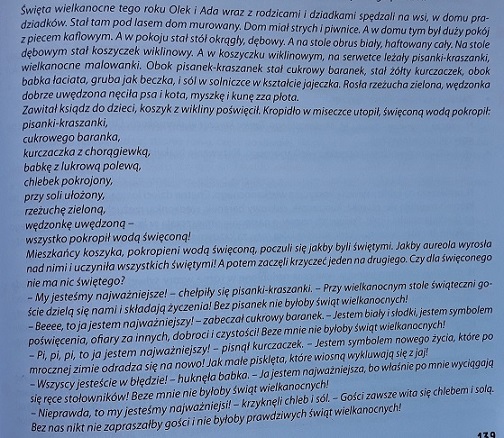 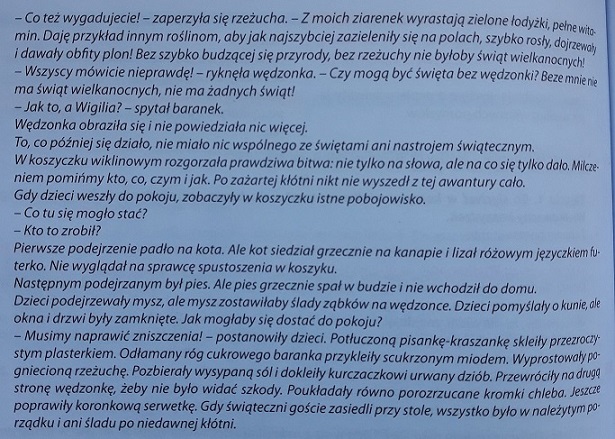 Odpowiedz na pytania:- Co znalazło się na stole?- Kto odwiedził dzieci? Co zrobił?- Jak zachowali się mieszkańcy wielkanocnego koszyczka?Wykonaj zadanie w książce pomarańczowej - strona 50.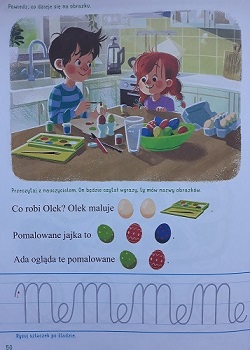 Praca plastyczna „Pisanka Wielkanocna”Udekoruj wybraną pisankę wg własnego pomysłu – pokoloruj kredkami lub mazakami, pomaluj farbami lub wylep plasteliną.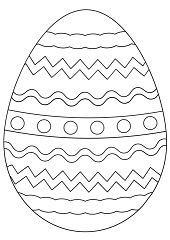 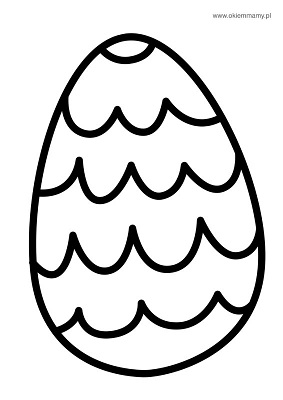 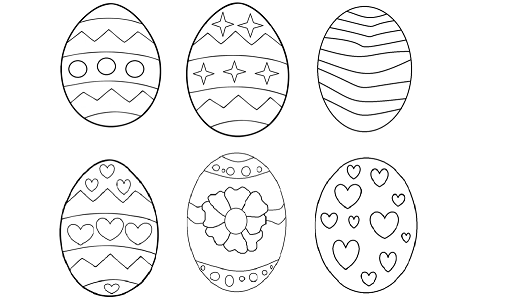 WTOREKWykonaj zadania w pomarańczowej książce ze stron 56 i 57.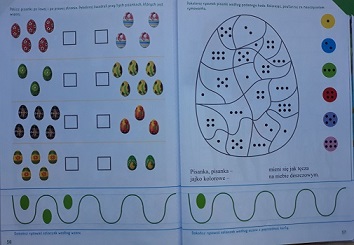 Gra online:	https://czasdzieci.pl/gry-dla-dzieci/zagraj,548b3e-znajdz_roznice.htmlWielkanocne zabawy ruchowe Rozgrzewka z Kubusiem:https://www.youtube.com/watch?v=yUSNJlErIfIWyścig z jajemPotrzebna będzie łyżka - drewniana lub zwykła, i jajko (np. czekoladowe). Wyznaczamy start i metę, prosimy dziecko, żeby przeniosło jajko na łyżce w taki sposób, aby nie spadło. Dodatkowo można mierzyć czas, zorganizować wyścig, zaproponować konkretny sposób poruszania się, np. tyłem, bokiem, stopa za stopą, na kolanach, wielkimi krokami, na palcach, na piętach, na bokach stóp, dołożyć przeszkody na które nie wolno nadepnąć, zawiązać oczy, z jajkiem między kolanami itd. Dziecko powinno starać się przez całą trasę trzymać wyprostowaną rękę.Zbijające jajkoPotrzebujemy plastikowych kubeczków i plastikowe jajko. Wyznaczamy miejsce z którego będziemy rzucać, a po przeciwnej stronie ustawiamy kubki. Dziecko rzuca tak długo, aż wszystkie kubeczki się przewrócą. Można zrobić rundy i liczyć punkty.Szukanie jajekNależy ukryć w domu kilka czekoladowych jajek. Zadaniem dziecka jest odnalezienie jajek poprzez podpowiedzi „ciepło-zimno”.ŚRODAWysłuchaj piosenki pt. „Wielkanocne idą święta” https://www.youtube.com/watch?v=B3AVIa8MJbQ- Jaki jest nastrój piosenki (wesoły, smutny)?- Jakie święta się zbliżają?- Jakie zwierzęta wystąpiły w treści utworu?Praca plastyczna - propozycjeKurczaczek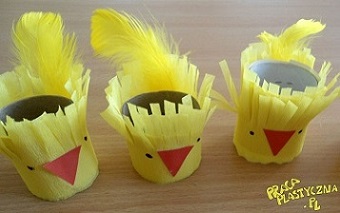 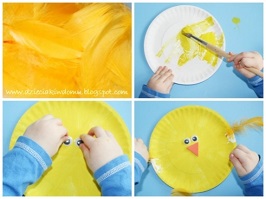 Zajączek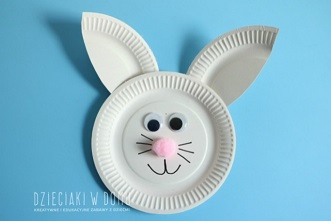 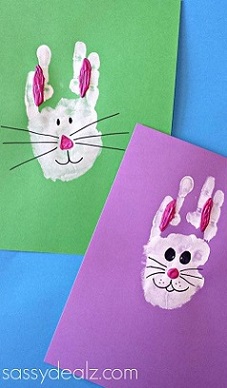 CZWARTEKSłuchanie opowiadania pt.: „Pamiętnik Kasi” B. Kosmowskiej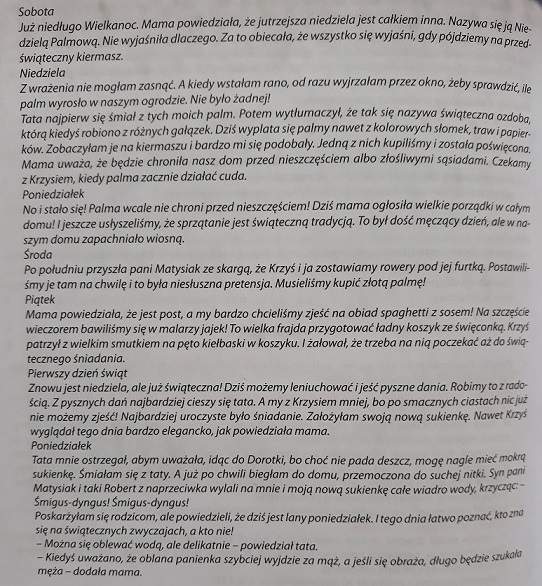 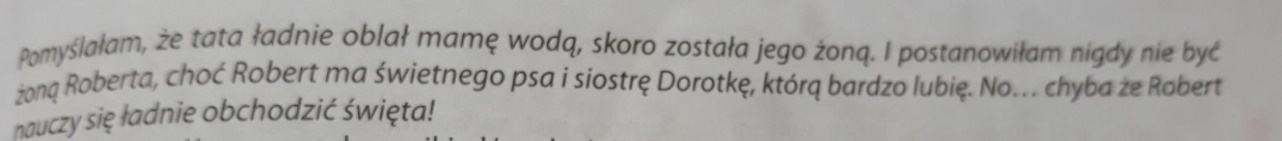 Wymień świąteczne zwyczaje, z zachowaniem odpowiedniej kolejności:- święcenie palm- porządki przedświąteczne-  święcenie pokarmów- śniadanie wielkanocne- śmigus-dyngusWykonaj zadania w pomarańczowej książce na stronach: 52 i 53.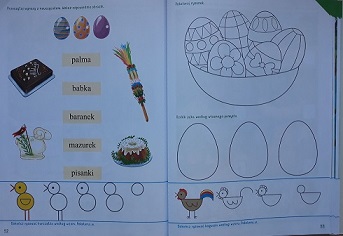 Ćwiczenia gimnastyczne – kształtowanie prawidłowej postawy ciałahttps://www.youtube.com/watch?v=2BQCcIjudZ8PIĄTEKWykonaj zadanie w różowej książce – strona 65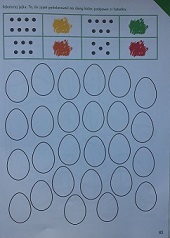 Obejrzyj bajkę pt. „Wielkanocny czepiec Ruby”https://www.youtube.com/watch?v=CmtqWLGWHWQW wolnej chwili:- pomóż rodzicom w świątecznych porządkach - przygotuj wspólnie jakąś potrawę wielkanocną- zadzwoń z życzeniami do bliskich 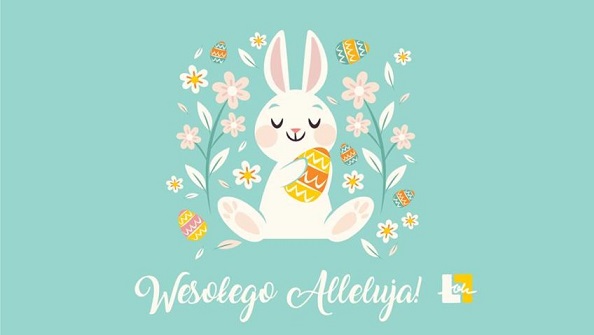 